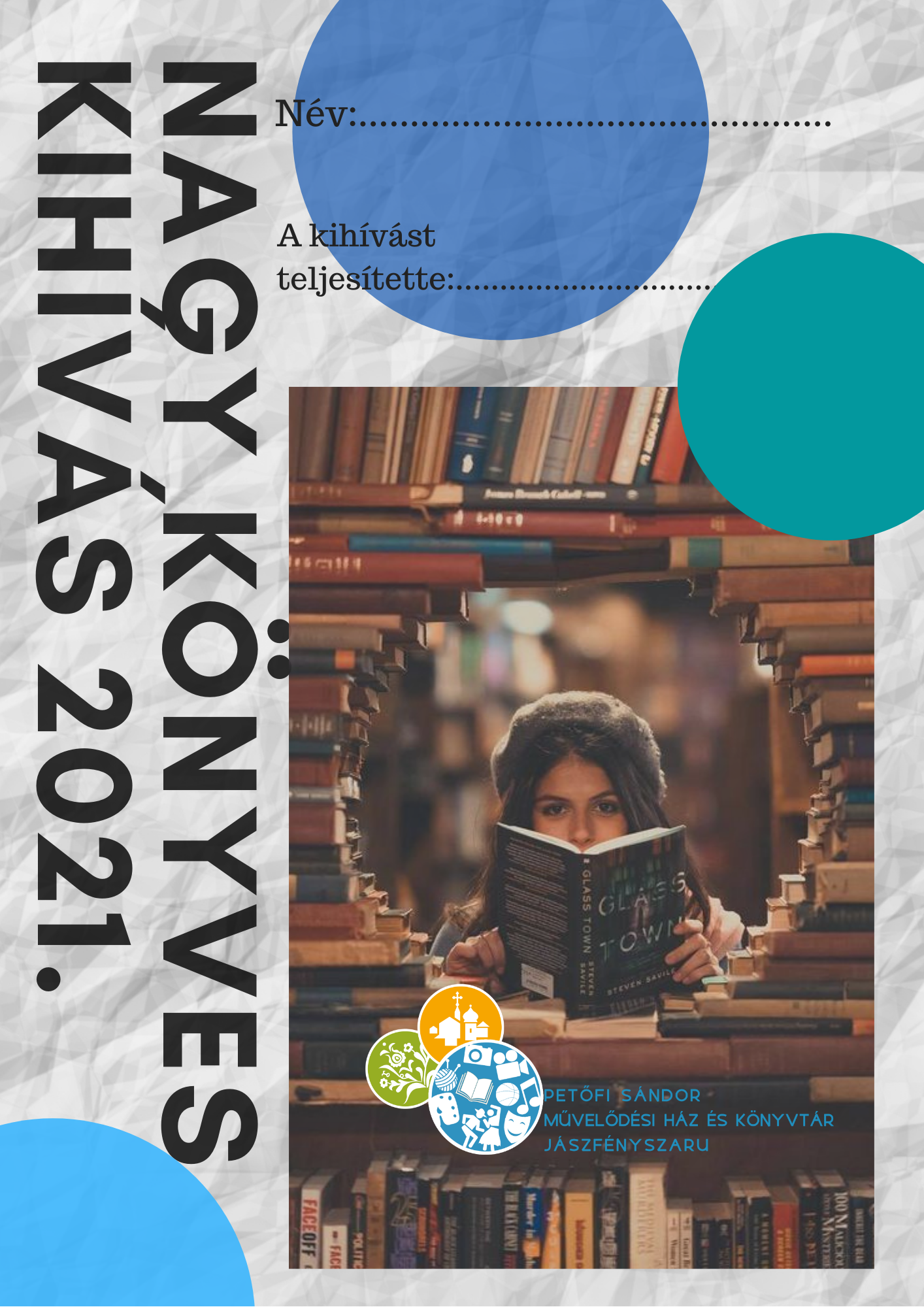 Egy könyv, ami gyerekekről szólSzerző:………………………………………………………………………………..Cím: …………………………………………………………………………………………..Osztályzat:……………….2.	Egy olyan író könyve, akinek a cutter száma megegyezik tiéddel (Ebben kérd a könyvtáros segítségét!)Szerző:………………………………………………………………………………..Cím: …………………………………………………………………………………Osztályzat:…………………………3.	Egy olyan könyv, amit tavaly a Könyves kihívás 2020. - Jászfényszaru Városi Könyvtár Facebook csoportban ajánlottakSzerző:………………………………………………………………………………..Cím: …………………………………………………………………………………Osztályzat:…………………………4.	Egy könyv, amelynek a borítóján emberek láthatóakSzerző:………………………………………………………………………………..Cím: …………………………………………………………………………………Osztályzat:…………………………5.	A könyv, amit a kiadó miatt választaszSzerző:………………………………………………………………………………..Cím: ……………………………………………………………………………………………Osztályzat:………………6.	Egy könyv, ami kötődik Olaszországhoz vagy az olasz nyelvhezSzerző:………………………………………………………………………………..Cím: …………………………………………………………………………………Osztályzat:…………………………7.	Egy regény, amit fiatal szerző írtSzerző:………………………………………………………………………………..Cím: ……………………………………………………………………………………………Osztályzat:…………….8.	Egy olyan könyv, amit a könyvtár Facebook oldalának új könyvek albumaiban találsz (2020. március vagy július vagy október)Szerző:………………………………………………………………………………..Cím: …………………………………………………………………………………Osztályzat:…………………………9.	Egy könyv, amelynek a címében egy tárgy vagy tárgyak szerepelnekSzerző:………………………………………………………………………………..Cím: …………………………………………………………………………………Osztályzat:…………………………10.	Egy könyv, aminek a vége nyitva hagyja a cselekménytSzerző:………………………………………………………………………………..Cím: …………………………………………………………………………………Osztályzat:…………………………11.	Egy önéletrajzi témájú könyvSzerző:………………………………………………………………………………..Cím: …………………………………………………………………………………Osztályzat:…………………………12.	Egy könyv, aminek a címe utal a tartalmára, műfajáraSzerző:………………………………………………………………………………..Cím: ……………………………………………………………………………….Osztályzat:…………………………13.	Egy könyv, amely Ausztráliában játszódikSzerző:………………………………………………………………………………..Cím: …………………………………………………………………………………Osztályzat:…………………………14.	Olvass el egy mesekönyvet, amit az illusztráció miatt választottál!Szerző:………………………………………………………………………………..Cím: …………………………………………………………………………………Osztályzat:…………………………15.	Egy könyv, ami számodra megelégedéssel végződikSzerző:………………………………………………………………………………..Cím: …………………………………………………………………………………Osztályzat:…………………………16.	Egy könyv, ami magyar író tollából származikSzerző:………………………………………………………………………………..Cím: ………………………………………………………………………………...Osztályzat:…………………………17.	Egy könyv, amiben a törvény nagyon fontos szerepet kapSzerző:………………………………………………………………………………..Cím: ……………………………………………………………………………………….Osztályzat:…………………………18.	Olvass el egy könyvet, ami a lelki épülésedet szolgálja! Szerző:………………………………………………………………………………..Cím: ………………………………………………………………………………..Osztályzat:…………………………19.	Egy könyv, aminek az elolvasására vágytál és nem csalódtál benneSzerző:………………………………………………………………………………..Cím: ……………………………………………………………………………….Osztályzat:…………………………20.	Egy könyv, ami kulturális helyszínekre vezet el (híres látnivalók, múzeumok, gyűjtemények)Szerző:………………………………………………………………………………..Cím: …………………………………………………………………………………Osztályzat:…………………………21.	Egy könyv, ami kisvárosban játszódikSzerző:………………………………………………………………………………..Cím: ……………………………………………………………………………….Osztályzat:…………………………22.	Egy olyan könyv, aminek a középpontjában a szerelem állSzerző:………………………………………………………………………………..Cím: …………………………………………………………………………………Osztályzat:…………………………23.	Egy könyv, ami biztosan örömet okoz nekedSzerző:………………………………………………………………………………..Cím: …………………………………………………………………………………Osztályzat:…………………………24.	Egy könyv a könyvtárbólSzerző:………………………………………………………………………………..Cím: ……………………………………………………………………………….Osztályzat:…………………………25.	Egy könyv, amiben a főszereplő magyarSzerző:………………………………………………………………………………..Cím: ……………………………………………………………………………….Osztályzat:…………………………26.	Egy könyv, ami az elmúlt 20 évben jelent meg vagy adták ki újraSzerző:………………………………………………………………………………..Cím: ……………………………………………………………………………….Osztályzat:…………………………27.	Egy könyv, amit nem tudtál letenniSzerző:………………………………………………………………………………..Cím: …………………………………………………………………………………Osztályzat:…………………………28.	Egy szépirodalmi könyv Szerző:………………………………………………………………………………..Cím: ……………………………………………………………………………….Osztályzat:…………………………29.	Egy könyv, amiben az egyik szereplő számodra nagyon idegesítőSzerző:………………………………………………………………………………..Cím: …………………………………………………………………………………Osztályzat:…………………………30.	Olvass el egy általad választott novellát vagy kisregényt!Szerző:………………………………………………………………………………..Cím: ……………………………………………………………………………….Osztályzat:…………………………31.	 Egy könyv, amit szerinted meg lehetne filmesíteniSzerző:………………………………………………………………………………..Cím: …………………………………………………………………………………Osztályzat:…………………………32.	 Olvass el egy olyan könyvet, amelynek idős ember vagy emberek a főszereplői!Szerző:………………………………………………………………………………..Cím: ……………………………………………………………………………….Osztályzat:…………………………33.	Egy könyv, amelynek van előtörténete, a főhősét már ismeredSzerző:………………………………………………………………………………..Cím: ……………………………………………………………………………..Osztályzat:…………………………34.	Egy regény, amiben fontos szerepet kap a konyha ( sütés, főzés, receptek, evés)Szerző:………………………………………………………………………………..Cím: ………………………………………………………………………………..Osztályzat:…………………………35.	Egy könyv, amiben szerepet kap az emberi test ( élve vagy halva)Szerző:………………………………………………………………………………..Cím: ………………………………………………………………………………..Osztályzat:…………………………36.	Olvass el egy pihentető olvasmányt!Szerző:………………………………………………………………………………..Cím: ………………………………………………………………………………..Osztályzat:…………………………37.	Egy könyv, ami egyszer olvasósSzerző:………………………………………………………………………………..Cím: ………………………………………………………………………….……..Osztályzat:…………………………38.	 Egy könyv, ahol a szerző neve kötőjelesSzerző:………………………………………………………………………………..Cím: ………………………………………………………………………………..Osztályzat:…………………………39.	 Egy könyv, aminek a címe félelmetesSzerző:………………………………………………………………………………..Cím: ………………………………………………………………………………..Osztályzat:…………………………40.	Egy könyv, amit a fülszövege alapján választottál kiSzerző:………………………………………………………………………………..Cím: ……………………………………………………………………………………..Osztályzat:…………………………41.	Egy könyv, aminek hihetetlen a sztorijaSzerző:………………………………………………………………………………..Cím: ………………………………………………………………………………..Osztályzat:…………………………42.	 Egy ősszel játszódó könyvSzerző:………………………………………………………………………………..Cím: ………………………………………………………………………………..Osztályzat:…………………………43.	Egy olyan könyv, aminek aktuális a témájaSzerző:………………………………………………………………………………..Cím: ……………………………………………………………………………….Osztályzat:…………………………44.	Jolly Joker - a te választásod Szerző:………………………………………………………………………………..Cím: ……………………………………………………………………………….Osztályzat:…………………………45.	Egy könyv, amely váratlan fordulatot tartalmazSzerző:………………………………………………………………………………..Cím: ………………………………………………………………………………..Osztályzat:…………………………46.	Olvass el egy könyvet a felnőtté válásról!Szerző:………………………………………………………………………………..Cím: ………………………………………………………………………………..Osztályzat:…………………………47.	Egy olyan műfajú könyv, amelyet a legszívesebben olvasolSzerző:………………………………………………………………………………..Cím: ………………………………………………………………………………..Osztályzat:…………………………48.	Egy könyv, amiben a főhős nagy hazafi ( nő/férfi is lehet)Szerző:………………………………………………………………………………..Cím: …………………………………………………………………………….Osztályzat:……………………………49.	Egy könyv, aminek a cselekménye fordulatos, izgalmasSzerző:………………………………………………………………………………..Cím: ………………………………………………………………………….……..Osztályzat:…………………………50.	Egy könyv, ami a gyerekkorod éveiben játszódik.Szerző:………………………………………………………………………………..Cím: …………………………………………………………………………………Osztályzat:…………………………Kívánunk sok-sok maradandó élményt, szép gondolatot az idei könyves kihívásban!A könyvtárosok